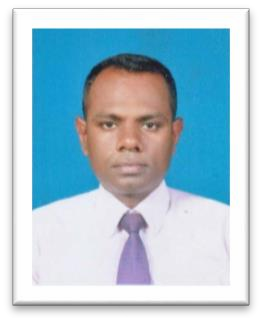 Ajith Email	:  ajith.383599@2freemail.com OBJECTIVEI wish to work in your organization, where I have a scope to improve my all round performance which willserveasaplatformformetorisetomystrengthandofferbestservicestoyourorganization.Ipossess excellent communication skills and a wide assortment of capability in office management and sales and marketing attained through the ideal service for plentiful esteemed establishments.WORK EXPERIENCEManagement Assistant –Well On Trading & Contracting Co W.L.L Doha Qatar February, 2017 to June, 2018Prepare, route and maintain contract documents for administrative, official and conformed contract files in accordance with applicable register, policies and procedures.Review and check acquisition packages ensuring completeness, consistency, compliance with requirements and appropriate format and grammar.Data entry and retrieval for contracts and financial databases in support of contract administration and data calls. Prepare reports as required.May include servicing as team workload manager.Management Assistant – Health Employee's Development Service's Co-Operative Society Ltd. Sri LankaFebruary, 2016 to January, 2017To maintain all aspects of receipts & payment vouchers of the campaign.Maintain the necessary financial records in Sinhala /English.Timely issue finances to the district level officers.To maintain the financial disbursement records at district level.To maintain banking records as required.Cash Teller & Assistant Audit Officer - District Co-Operative Rural Bank Union Ltd, Gampaha Sri Lanka, September, 2009 to January, 2016Provides account services to customers by receiving deposits and loan payments; cashing checks; issuing savings withdrawals; recording night and mail deposits; selling cashier's checks, traveler's checks, and series e bonds; answering questions in person or on telephone; referring to other bank services.Registering all kind of cooperative societies which have fulfilled the qualifications and making requests as covering the relevant district as the jurisdiction.Supervision and regulation of registered societies.Approving development projects of the cooperative societies and providing required recommendations if receiving financial aids and follow-up activities of those projects.Salesman and Cashier – Gulf Greetings General Trading LLC, Dubai, UAE June, 2007 to September, 2009Handle cash transactions with customers using cash registers.Scan goods and collect payments.Issue receipts, refunds, change or tickets.Redeem stamps and coupons.Make sales referrals, cross-sell products and introduce new ones.Resolve customer complaints, guide them and provide relevant information.Keep reports of transactions.Pleasantly deal with customers to ensure satisfaction.Supervisor at Packing Section – Deaji Textile Company, South Korea May, 2000 to February, 2005Supervisesandcoordinatesactivitiesofworkersengagedinpackagingproductsandmaterialsfor storage or shipment: Studies production order to ascertain type and quantity of product, containers to be used, and other packaging requirements.Inspects products prior to packaging and returns rejected products to production departments.Observes packaging operations and inspects containers to verify conformance to specifications.Starts, adjusts, and repairs packaging machinery, or notifies maintenance department.Account Clerk – Trophic Frozen Foods (Pvt) Ltd, Negombo, Sri Lanka June, 1998 to April, 2000Verifying the accuracy of invoices and other accounting documents or records.Update and maintain accounting journals, ledgers and other records detailing financial business transactions (e.g., disbursements, expense vouchers, receipts, accounts payable). Enters data into computer system using defined computer programs(SAP)Reconciles records with internal company employees and management, or external vendors or customers.PROFESSIONAL QUALIFICATIONSDiploma in Accountancy – National Institute of Co-Operative Development (NICD), Sri LankaDiploma in English – Hebron English SchoolDiploma in Computer- MS-OFFICE (MS Project, MS Office, MS Word, MS Excel, Windows Applications)ACADEMIC QUALIFICATIONSPassed G.C.E (Advance Level) Examination held by the Department of Examinations Sri LankaPassed G.C.E (Ordinary Level) Examination held by the Department of Examinations Sri LankaCORE QUALIFICATIONSBuilding good rapport with PartnersPlan and design a faultless environment that will have a lasting impactApply Accelerated-working strategies to boost up the moralReconciling the output to maintain proper productivity with all applicable managementPERSONAL DETAILDate of Birth	                                   16th of May, 1975Nationality	Sri LankanMarital Status	MarriedGender	MaleVisa Status                                       Visit VisaReligion	Roman Catholic